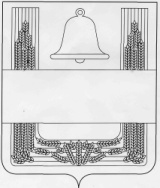 СОВЕТ ДЕПУТАТОВ СЕЛЬСКОГО ПОСЕЛЕНИЯ ВЕРХНЕ-КОЛЫБЕЛЬСКИЙ СЕЛЬСОВЕТ ХЛЕВЕНСКОГО МУНИЦИПАЛЬНОГО РАЙОНА ЛИПЕЦКОЙ ОБЛАСТИ5 - сессия  6 - созываРЕШЕНИЕс. Верхняя Колыбелька24 декабря 2020года                                                                                        №  15 О внесении изменений в « Бюджет сельского поселения Верхне-Колыбельский  сельсовет Хлевенского муниципального районаЛипецкой области Российской Федерациина 2020 год и на плановый период 2021  и 2022 годов»	Рассмотрев представленный администрацией сельского поселения Верхне-Колыбельский сельсовет Хлевенского муниципального района Липецкой области Российской Федерации проект изменений в  «Бюджет сельского поселения Верхне-Колыбельский сельсовет Хлевенского муниципального района Липецкой области Российской Федерации на  2020 год и на плановый период 2021  и 2022 годов», принятый решением Совета депутатов сельского поселения Верхне-Колыбельский сельсовет от 25 декабря 2019г. № 136, (в редакции решений  №165 от 17 августа 2020 года,  № 166 от 07 сентября 2020 года, №8 от 27 октября 2020 года, №10 от 03 декабря 2020 года) руководствуясь  статьей  49 Устава сельского поселения Верхне-Колыбельский сельсовет, учитывая решение  постоянной депутатской комиссии по экономике,  бюджету и  финансам, Совет депутатов сельского поселения Верхне-Колыбельский сельсовет РЕШИЛ:   1.Утвердить  изменения в «Бюджет сельского поселения Верхне-Колыбельский сельсовет Хлевенского муниципального района Липецкой области Российской Федерации на 2020 год и на плановый период 2021  и 2022 годов», принятый решением Совета депутатов сельского поселения Верхне-Колыбельский сельсовет от 25 декабря 2019г. № 136 (в редакции решений  №165 от 17 августа 2020 года ,  №166 от 07 сентября 2020 года, №8 от 27 октября 2020 года, №10 от 03 декабря 2020 года)     (Прилагается). 2. Направить указанный   нормативный правовой акт главе сельского поселения Верхне-Колыбельский сельсовет  для подписания и обнародования. 3. Настоящее решение вступает в силу со дня его принятия.Председатель Совета депутатовсельского поселения Верхне-Колыбельский сельсовет        			          Т.Н.Воронина                                                                                                                                                                              Приложение                                                           к решению Совета депутатов сельского поселения Верхне-Колыбельский сельсовет О внесении изменения в Бюджет                                                               сельского поселения Верхне-Колыбельский сельсовет Хлевенского муниципального района Липецкой области Российской Федерации на 2020 год и на  плановый период 2021 и 2022 годовИзмененияв «Бюджет сельского поселения Верхне-Колыбельский сельсовет Хлевенского                     муниципального района Липецкой области Российской Федерации на 2020 год и на плановый период 2021 и 2022 годов»Статья 1.Внести изменения  в «Бюджет сельского поселения Верхне-Колыбельский сельсовет Хлевенского муниципального района Липецкой области Российской Федерации на 2020 год и на плановый период 2021 и 2022 годов »,  принятый решением Совета депутатов сельского поселения Верхне-Колыбельский сельсовет от 25.12.2019г.  № 136 (в редакции решений  №165 от 17 августа 2020 года,    №166 от 07 сентября 2020 года, №8 от 27 октября 2020 года, №10 от 03 декабря 2020 года) следующие изменения:1. приложение  5 изложить в новой редакции(прилагается)2. приложение  6 изложить в новой редакции(прилагается)3. приложение  7 изложить в новой редакции(прилагается )   4. приложение  8 изложить в новой редакции(прилагается )   Статья 2. Настоящий нормативный правовой акт вступает в силу  со дня принятия.     Глава сельского поселения     Верхне-Колыбельский сельсовет                                          Ю.В.КопаевПриложение 5	к бюджету сельского поселения                                                                                   Верхне-Колыбельский сельсовет на 2020 год и на плановый период 2021 и 2022 годовРаспределение ассигнований бюджета сельского поселения Верхне-Колыбельский сельсовет по разделам и подразделам классификации расходов бюджетов Российской Федерации на 2020 год и на плановый период 2021 и 2022 годов(руб.)Приложение 7к бюджету сельского поселенияВерхне-Колыбельский сельсовет на 2020 год и на плановый период 2021 и 2022 годовРаспределение бюджетных ассигнований по разделам, подразделам, целевым статьям (муниципальной программе сельского поселения Верхне-Колыбельский сельсовет и непрограммным направлениям деятельности), группам видов расходов классификации расходов бюджетов Российской Федерации на 2020 год и на плановый период 2021 и 2022 годов(руб.)Распределение бюджетных ассигнований по целевым статьям (муниципальной программе сельского поселения Верхне-Колыбельский сельсовет и непрограммным направлениям деятельности), группам видов расходов, разделам, подразделам классификации расходов бюджетов Российской Федерации на 2020 год и на плановый период 2021 и 2022 годов (руб.)НаименованиеРазделПодразделСумма на 2020 годСумма на 2021 годСумма на 2022 годОБЩЕГОСУДАРСТВЕННЫЕ ВОПРОСЫ013 014 760,053 488 925,763 489 079,95Функционирование высшего должностного лица субъекта Российской Федерации и муниципального образования0102785 137,00703 900,00703 900,00Функционирование Правительства Российской Федерации, высших исполнительных органов государственной власти субъектов Российской Федерации, местных администраций01041 965 338,312 659 200,002 659 200,00Обеспечение деятельности финансовых, налоговых и таможенных органов и органов финансового (финансово-бюджетного) надзора010660 400,0060 400,0060 400,00Обеспечение проведения выборов и референдумов0107125 884,50Другие общегосударственные вопросы011378 000,2465425,7665 579,95Национальная оборона0285 800,0081 200,0083 600,00Мобилизационная и вневойсковая подготовка020385 800,0081 200,0083 600,00Национальная экономика0420 500,000,000,00Другие вопросы в области национальной  экономики041220 500,000,000,00ЖИЛИЩНО-КОММУНАЛЬНОЕ ХОЗЯЙСТВО051 437 022,86753 007,301 184 100,00Благоустройство05031 437 022,86753 007,301 184 100,00КУЛЬТУРА, КИНЕМАТОГРАФИЯ081 863 350,0011 785 580,001 987 200,00Культура08011 863 350,0011 785 580,001 987 200,00СОЦИАЛЬНАЯ ПОЛИТИКА100,0024 000,0024 000,00Пенсионное обеспечение10010,0024 000,0024 000,00ФИЗИЧЕСКАЯ КУЛЬТУРА И СПОРТ115 500,00145 200,00147 600,00Массовый спорт11025 500,00145 200,00147 600,00УСЛОВНО УТВЕРЖДЕННЫЕ РАСХОДЫ200 000,00350 000,00Условно утвержденные расходы200 000,00350 000,00Всего6 426 932,9116 477 913,067 265 579,95Приложение 6к бюджету сельского поселенияВерхне-Колыбельский сельсовет на 2020 год и на плановый период 2021 и 2022 годов Ведомственная структура расходов бюджетасельского поселения Верхне-Колыбельский сельсовет на 2020 годи на плановый период 2021 и 2022 годовПриложение 6к бюджету сельского поселенияВерхне-Колыбельский сельсовет на 2020 год и на плановый период 2021 и 2022 годов Ведомственная структура расходов бюджетасельского поселения Верхне-Колыбельский сельсовет на 2020 годи на плановый период 2021 и 2022 годовПриложение 6к бюджету сельского поселенияВерхне-Колыбельский сельсовет на 2020 год и на плановый период 2021 и 2022 годов Ведомственная структура расходов бюджетасельского поселения Верхне-Колыбельский сельсовет на 2020 годи на плановый период 2021 и 2022 годовПриложение 6к бюджету сельского поселенияВерхне-Колыбельский сельсовет на 2020 год и на плановый период 2021 и 2022 годов Ведомственная структура расходов бюджетасельского поселения Верхне-Колыбельский сельсовет на 2020 годи на плановый период 2021 и 2022 годовПриложение 6к бюджету сельского поселенияВерхне-Колыбельский сельсовет на 2020 год и на плановый период 2021 и 2022 годов Ведомственная структура расходов бюджетасельского поселения Верхне-Колыбельский сельсовет на 2020 годи на плановый период 2021 и 2022 годовПриложение 6к бюджету сельского поселенияВерхне-Колыбельский сельсовет на 2020 год и на плановый период 2021 и 2022 годов Ведомственная структура расходов бюджетасельского поселения Верхне-Колыбельский сельсовет на 2020 годи на плановый период 2021 и 2022 годовПриложение 6к бюджету сельского поселенияВерхне-Колыбельский сельсовет на 2020 год и на плановый период 2021 и 2022 годов Ведомственная структура расходов бюджетасельского поселения Верхне-Колыбельский сельсовет на 2020 годи на плановый период 2021 и 2022 годовПриложение 6к бюджету сельского поселенияВерхне-Колыбельский сельсовет на 2020 год и на плановый период 2021 и 2022 годов Ведомственная структура расходов бюджетасельского поселения Верхне-Колыбельский сельсовет на 2020 годи на плановый период 2021 и 2022 годовПриложение 6к бюджету сельского поселенияВерхне-Колыбельский сельсовет на 2020 год и на плановый период 2021 и 2022 годов Ведомственная структура расходов бюджетасельского поселения Верхне-Колыбельский сельсовет на 2020 годи на плановый период 2021 и 2022 годов                                                               (руб.)                                                               (руб.)                                                               (руб.)                                                               (руб.)                                                               (руб.)                                                               (руб.)                                                               (руб.)                                                               (руб.)                                                               (руб.)НаименованиеГлавный распорядитель, распорядительРазделПодразделЦелевая статьяВид расходаСумма на 2020  годСумма на 2021  годСумма на 2022  годАдминистрация сельского поселения Верхне-Колыбельский сельсовет9026 426 932,9116 477 913,06 7 265 579,95ОБЩЕГОСУДАРСТВЕННЫЕ ВОПРОСЫ902013 014 623.16  3 488 925,76   3 489 079,95Функционирование высшего должностного лица субъекта Российской Федерации и муниципального образования9020102785 137,00703 900,00703 900,00Муниципальная программа «Устойчивое развитие сельской территории сельского поселения Верхне-Колыбельский сельсовет»902010201 0 00 00000785 137,00703 900,00703 900,00Подпрограмма "Обеспечение и совершенствование деятельности органов управления сельского поселения Верхне-Колыбельский сельсовет "902010201 1 00 00000785 137,00703 900,00703 900,00Основное мероприятие «Обеспечение деятельности органов местного самоуправления» 902010201 1 01 00000785 137,00703 900,00703 900,00Обеспечение деятельности высшего должностного лица сельского поселения Верхне-Колыбельский сельсовет (руководителя исполнительно-распорядительного органа сельского поселения Верхне-Колыбельский сельсовет»902010201 1 01 00050785 137,00703 900,00703 900,00Расходы на выплаты персоналу в целях обеспечения выполнения функций государственными (муниципальными) органами, казенными учреждениями, органами управления государственными внебюджетными фондами902010201 1 01 00050100785 137,00703 900,00703 900,00Функционирование Правительства Российской Федерации, высших исполнительных органов государственной власти субъектов Российской Федерации, местных администраций90201041 965 338,312 659 200,002 659 200,00Муниципальная программа «Устойчивое развитие сельской территории сельского поселения Верхне-Колыбельский сельсовет»902010401 0 00 000001 965 338,312 659 200,002 659 200,00Подпрограмма "Обеспечение и совершенствование деятельности органов управления сельского поселения Верхне-Колыбельский сельсовет " 902010401 1 00 000001 965 338,312 659 200,002 659 200,00Основное мероприятие «Обеспечение деятельности органов местного самоуправления»902010401 1 01 000001 965 338,312 659 200,002 659 200,00Расходы на выплаты по оплате труда работников органов местного самоуправления902010401 1 01 001101 111 900,001 049 200,001 049 200,00Расходы на выплаты персоналу в целях обеспечения выполнения функций государственными (муниципальными) органами, казенными учреждениями, органами управления государственными внебюджетными фондами 902010401 1 01 001101001 111 900,001 049 200,001 049 200,00Расходы на обеспечение функций органов местного самоуправления (за исключением расходов на выплаты по оплате труда работников указанных органов)902010401 1 01 00120853 438,311 610 000,001 610 000,00Расходы на выплаты персоналу в целях обеспечения выполнения функций государственными (муниципальными) органами, казенными учреждениями, органами управления государственными внебюджетными фондами902010401 1 01 0012010040 170,6029 200,0029 200,00Закупка товаров, работ и услуг для обеспечения государственных (муниципальных) нужд902010401 1 01 00120200758 468,261 548 300,001 548 300,00Иные бюджетные ассигнования902010401 1 01 0012080054 799,45 32 500,0032 500,00Обеспечение деятельности финансовых, налоговых и таможенных органов и органов финансового (финансово-бюджетного) надзора902010660 400,0060 400,0060 400,00Муниципальная программа «Устойчивое развитие сельской территории сельского поселения Верхне-Колыбельский сельсовет»902010601 0 00 0000037 700,0037 700,0037 700,00Подпрограмма «Обеспечение и совершенствование деятельности органов управления сельского поселения Верхне-Колыбельский сельсовет»902010601 1 00 0000037 700,0037 700,0037 700,00Основное мероприятие «Иные межбюджетные трансферты на передаваемые полномочия»902010601 1 05 0000037 700,0037 700,0037 700,00Иные межбюджетные трансферты в соответствии с заключенным соглашением по осуществлению контроля  за исполнением бюджета сельского поселения902010601 1 05 9001037 700,0037 700,0037 700,00Межбюджетные трансферты902010601 1 05 9001050037 700,0037 700,0037 700,00Непрограммные  расходы бюджета сельского поселения902010699 0 00 0000022 700,0022 700,0022 700,00Иные непрограммные  расходы902010699 9 00 0000022 700,0022 700,0022 700,00Осуществление внешнего муниципального финансового контроля в соответствии с заключенными соглашениями за счет межбюджетных трансфертов из бюджетов сельских поселений902010699 9 00 9003022 700,0022 700,0022 700,00Межбюджетные трансферты902010699 9 00 9003050022 700,0022 700,0022 700,00Обеспечение проведения выборов и референдумов9020107125 884,50Непрограммные  расходы бюджета  сельского поселения902010799 9 00 00000125 884,50Иные непрограммные расходы902010799 9 00 00000125 884,50Проведение выборов депутатов в представительный орган местного самоуправления сельского поселения902010799 9 00 00010125 884,50Иные бюджетные ассигнования902010799 9 00 00010800125 884,50Другие общегосударственные вопросы902011378 000,2465 425,7665 579,95Муниципальная программа «Устойчивое развитие сельской территории сельского поселения Верхне-Колыбельский сельсовет»902011301 0 00 0000078 000,2465 425,7665 579,95Подпрограмма «Обеспечение и совершенствование деятельности органов управления сельского поселения  Верхне-Колыбельский сельсовет» 902011301 1 00 0000078 000,2465 425,7665 579,95Основное мероприятие  «Реализация расходов, направленных на совершенствование муниципального управления»902011301 1 02 0000078 000,2465 425,7665 579,95Мероприятия, направленные на совершенствование муниципального управления за счет субсидии областного бюджета902011301 1 02 8679052 282,5052425,7652579,95Закупка товаров, работ и услуг для обеспечения государственных (муниципальных) нужд902011301 1 02 8679020052 282,5052425,7652579,95Мероприятия, направленные на совершенствование муниципального управления902011301 1 02 S679025 717,7413 000,0013 000,00Закупка товаров, работ и услуг для обеспечения государственных (муниципальных) нужд902011301 1 02 S679020025 717,7413 000,0013 000,00НАЦИОНАЛЬНАЯ ОБОРОНА9020285 800,0081 200,0083 600,00Мобилизационная и вневойсковая подготовка902020385 800,0081 200,0083 600,00Непрограммные  расходы бюджета сельского поселения902020399 0 00 0000085 800,0081 200,0083 600,00Иные непрограммные  расходы902020399 9 00 0000085 800,0081 200,0083 600,00Осуществление первичного воинского учета на территориях, где отсутствуют военные комиссариаты902020399 9 00 5118085 800,0081 200,0083 600,00Расходы на выплаты персоналу в целях обеспечения выполнения функций  государственными (муниципальными) органами, казенными учреждениями, органами управления государственными внебюджетными фондами 902020399 9 00 5118010079 800,0076 200,0078 600,00Закупка товаров, работ и услуг для обеспечения государственных (муниципальных) нужд902020399 9 00 511802006 000,00 5 000,005 000,00НАЦИОНАЛЬНАЯ ЭКОНОМИКА9020420 500,00Другие вопросы в области национальной экономики902041220 500,00Реализация направления расходов, связанных с  муниципальной собственностью902041201 1 06 9999920 500.00Закупка товаров, работ и услуг для обеспечения государственных (муниципальных) нужд902041201 1 06 9999920020 500.00ЖИЛИЩНО-КОММУНАЛЬНОЕ ХОЗЯЙСТВО902051 437 022,86753 007,301 184 100,00Благоустройство90205031 437 022,86753 007,301 184 100,00Муниципальная программа «Устойчивое развитие сельской территории сельского поселения Верхне-Колыбельский сельсовет»902050301 0 00 000001 437 022,86753 007,301 184 100,00Подпрограмма «Комплексное развитие жилищно-коммунальной инфраструктуры и повышение уровня благоустройства на территории сельского поселения Верхне-Колыбельский сельсовет» 902050301 2 00 000001 437 022,86753 007,301 184 100,00Основное мероприятие «Мероприятия, направленные на организацию благоустройства территории сельского поселения»902050301 2 01 000001 364 982,95680 473,30684 100,00Мероприятия по обеспечению уличного освещения территории сельского поселения902050301 2 01 20030110 078,30250 000,00250 000,00Закупка товаров, работ и услуг для обеспечения государственных (муниципальных) нужд902050301 2 01 20030200110 078,30250 000,00250 000,00Прочие мероприятия по благоустройству территории сельского поселения902050301 2 01 200401 254 904,65430 473,30434 100,00Закупка товаров, работ и услуг для обеспечения государственных (муниципальных) нужд902050301 2 01 200402001 254 904,65430 473,30434 100,00Основное мероприятие «Мероприятия, направленные на  реализацию муниципальных программ (подпрограмм) в области энергосбережения  и повышения энергетической эффективности902050301 2 02 0000072 176,8072 534,00500 000,00Средства областного бюджета на реализацию муниципальных программ (подпрограмм) в области энергосбережения  и повышения энергетической эффективности902050301 2 02 S608068 770,4168 907,30500 000,00Закупка товаров, работ и услуг для обеспечения государственных (муниципальных) нужд902050301 2 02 S608020068 770,4168 907,30500 000,00Средства местного бюджета на реализацию муниципальных программ (подпрограмм) в области энергосбережения  и повышения энергетической эффективности902050301 2 02 S60803 269,503 626,700,00Закупка товаров, работ и услуг для обеспечения государственных (муниципальных) нужд902050301 2 02 S60802003 269,503 626,700,00КУЛЬТУРА, КИНЕМАТОГРАФИЯ902081 863 350,0011 785 580,001 987 200,00Культура90208011 863 350,0011 785 580,001 987 200,00Муниципальная программа «Устойчивое развитие сельской территории сельского поселения Верхне-Колыбельский сельсовет»902080101 0 00 000001 863 350,0011 785 580,001 987 200,00Подпрограмма «Развитие  социальной сферы  в сельском поселении Верхне-Колыбельский сельсовет» 902080101 3 00 000001 863 350,0011 785 580,001 987 200,00Основное мероприятие «Содержание и финансовое обеспечение деятельности сельских Центров культуры и досуга»902080101 3 01 000001 863 350,0011 785 580,001 987 200,00Предоставление субсидий  муниципальным учреждениям сельским Центрам культуры и досуга902080101 3 01 440001 863 350,0011 785 580,001 987 200,00Предоставление субсидий бюджетным, автономным учреждениям и иным некоммерческим организациям902080101 3 01 440006001 863 350,0011 785 580,001 987 200,00Реализация мероприятий, направленных на осуществление капитального ремонта и бюджетных инвестиций в объекты муниципальной собственности за счет субсидии областного бюджета902080101 3 02 860100,009 922 280,000,00Закупка товаров, работ, услуг в целях капитального ремонта государственного (муниципального) имущества902080101 3 02 860102430,009 922 280,000,00Социальная политика902100,0024 000,0024 000,00Пенсионное обеспечение90210010,0024 000,0024 000,00Непрограммные расходы бюджета сельского поселения902100199 0 00 000000,0024 000,0024 000,00Иные непрограммные мероприятия902100199 9 00 000000,0024 000,0024 000,00Доплаты к пенсиям муниципальных служащих в рамках непрограммных расходов бюджета сельского поселения902100199 9 00 010000,0024 000,0024 000,00Социальное обеспечение и иные выплаты населению902100199 9 00 010003000,0024 000,0024 000,00ФИЗИЧЕСКАЯ КУЛЬТУРА И СПОРТ902115 500,00145 200,00147 600,00Массовый спорт90211025 500,00     145 200,00147 600,00Муниципальная программа «Устойчивое развитие сельской территории сельского поселения Верхне-Колыбельский сельсовет»902110201 0 00 000005 500,00145 200,00147 600,00Подпрограмма «Развитие  социальной сферы  в сельском поселении Верхне-Колыбельский сельсовет»902110201 3 00 000005 500,00145 200,00147 600,00Основное мероприятие «Организация и проведение спортивных и культурно-досуговых мероприятий»902110201 3 02 000005 500,00145 200,00147 600,00Реализация направления расходов основного мероприятия "Организация и проведение спортивных и культурно-досуговых мероприятий"  902110201 3 02 999995 500,00145 200,00147 600,00Закупка товаров, работ и услуг для обеспечения государственных (муниципальных) нужд902110201 3 02 999992005 500,00145 200,00147 600,00Условно утвержденные расходы90299200 000,00350000,00Условно утвержденные расходы9029999200 000,00350000,00Непрограммные расходы бюджета сельского поселения902999999 0 00 00000200 000,00350000,00Иные непрограммные мероприятия902999999 9 00 00000200 000,00350000,00Условно утвержденные расходы902999999 9 00 00020200 000,00350000,00Иные бюджетные ассигнования902999999 9 00 00020800200 000,00350000,00Всего6 426 932,9116 477 913,067 265 579 95НаименованиеРазделПодразделЦелевая статьяВид расходаСумма на 2020  годСумма на 2021  годСумма на 2022  годОБЩЕГОСУДАРСТВЕННЫЕ ВОПРОСЫ013 014 623.16  3 488 925,76  3 489 079,95Функционирование высшего должностного лица субъекта Российской Федерации и муниципального образования0102785 137,00703 900,00703 900,00Муниципальная программа «Устойчивое развитие сельской территории сельского поселения Верхне-Колыбельский сельсовет»010201 0 00 00000785 137,00703 900,00703 900,00Подпрограмма «Обеспечение и совершенствование деятельности органов управления сельского поселения Верхне-Колыбельский сельсовет»010201 1 00 00000785 137,00703 900,00703 900,00Основное мероприятие «Обеспечение деятельности органов местного самоуправления» 010201 1 01 00000785 137,00703 900,00703 900,00Обеспечение деятельности высшего должностного лица сельского поселения Верхне-Колыбельский сельсовет (руководителя исполнительно-распорядительного органа сельского поселения Верхне-Колыбельский сельсовет»010201 1 01 00050785 137,00703 900,00703 900,00Расходы на выплаты персоналу в целях обеспечения выполнения функций государственными (муниципальными) органами, казенными учреждениями, органами управления государственными внебюджетными фондами010201 1 01 00050100785 137,00703 900,00703 900,00Функционирование Правительства Российской Федерации, высших исполнительных органов государственной власти субъектов Российской Федерации, местных администраций01041 965 338,312 659 200,002 659 200,00Муниципальная программа «Устойчивое развитие сельской территории сельского поселения Верхне-Колыбельский сельсовет»010401 0 00 000001 965 338,312 659 200,002 659 200,00Подпрограмма "Обеспечение и совершенствование деятельности органов управления сельского поселения Верхне-Колыбельский сельсовет " 010401 1 00 000001 965 338,312 659 200,002 659 200,00Основное мероприятие «Обеспечение деятельности органов местного самоуправления»010401 1 01 000001 965 338,312 659 200,002 659 200,00Расходы на выплаты по оплате труда работников органов местного самоуправления010401 1 01 001101 111 900,001 049 200,001 049 200,00Расходы на выплаты персоналу в целях обеспечения выполнения функций государственными (муниципальными) органами, казенными учреждениями, органами управления государственными внебюджетными фондами 010401 1 01 001101001 111 900,001 049 200,001 049 200,00Расходы на обеспечение функций органов местного самоуправления (за исключением расходов на выплаты по оплате труда работников указанных органов)010401 1 01 00120853 438,311 610 000,001 610 000,00Расходы на выплаты персоналу в целях обеспечения выполнения функций государственными (муниципальными) органами, казенными учреждениями, органами управления государственными внебюджетными фондами010401 1 01 0012010040 170,6029 200,0029 200,00Закупка товаров, работ и услуг для обеспечения государственных (муниципальных) нужд010401 1 01 00120200758 468,261 548 300,001 548 300,00Иные бюджетные ассигнования010401 1 01 0012080054 799,45 32 500,0032 500,00Обеспечение деятельности финансовых, налоговых и таможенных органов и органов финансового (финансово-бюджетного) надзора010660 400,0060 400,0060 400,00Муниципальная программа «Устойчивое развитие сельской территории сельского поселения Верхне-Колыбельский сельсовет»010601 0 00 0000037 700,0037 700,0037 700,00Подпрограмма «Обеспечение и совершенствование деятельности органов управления сельского поселения Верхне-Колыбельский сельсовет»010601 1 00 0000037 700,0037 700,0037 700,00Основное мероприятие «Иные межбюджетные трансферты на передаваемые полномочия»010601 1 05 0000037 700,0037 700,0037 700,00Иные межбюджетные трансферты в соответствии с заключенным соглашением по осуществлению контроля  за исполнением бюджета сельского поселения010601 1 05 9001037 700,0037 700,0037 700,00Межбюджетные трансферты010601 1 05 9001050037 700,0037 700,0037 700,00Непрограммные  расходы бюджета сельского поселения010699 0 00 0000022 700,0022 700,0022 700,00Иные непрограммные  расходы010699 9 00 0000022 700,0022 700,0022 700,00Осуществление внешнего муниципального финансового контроля в соответствии с заключенными соглашениями за счет межбюджетных трансфертов из бюджетов сельских поселений010699 9 00 9003022 700,0022 700,0022 700,00Межбюджетные трансферты010699 9 00 9003050022 700,0022 700,0022 700,00Обеспечение проведения выборов и референдумов0107125 884,50Непрограммные  расходы бюджета  сельского поселения010799 9 00 00000125 884,50Иные непрограммные расходы010799 9 00 00000125 884,50Проведение выборов депутатов в представительный орган местного самоуправления сельского поселения010799 9 00 00010125 884,50Иные бюджетные ассигнования010799 9 00 00010800125 884,50Другие общегосударственные вопросы011378 000,2465 425,7665 579,95Муниципальная программа «Устойчивое развитие сельской территории сельского поселения Верхне-Колыбельский сельсовет»011301 0 00 0000078 000,2465 425,7665 579,95Подпрограмма «Обеспечение и совершенствование деятельности органов управления сельского поселения  Верхне-Колыбельский сельсовет» 011301 1 00 0000078 000,2465 425,7665 579,95Основное мероприятие  «Реализация расходов, направленных на совершенствование муниципального управления»011301 1 02 0000078 000,2465 425,7665 579,95Мероприятия, направленные на совершенствование муниципального управления за счет субсидии областного бюджета011301 1 02 S679052 282,5052425,7652579,95Закупка товаров, работ и услуг для обеспечения государственных (муниципальных) нужд011301 1 02 S679020052 282,5052425,7652579,95Мероприятия, направленные на совершенствование муниципального управления011301 1 02 S679025 717,7413 000,0013 000,00Закупка товаров, работ и услуг для обеспечения государственных (муниципальных) нужд011301 1 02 S679020025 717,7413 000,0013 000,00НАЦИОНАЛЬНАЯ ОБОРОНА0285 800,0081 200,0083 600,00Мобилизационная и вневойсковая подготовка020385 800,0081 200,0083 600,00Непрограммные  расходы бюджета сельского поселения020399 0 00 0000085 800,0081 200,0083 600,00Иные непрограммные  расходы020399 9 00 0000085 800,0081 200,0083 600,00Осуществление первичного воинского учета на территориях, где отсутствуют военные комиссариаты020399 9 00 5118085 800,0081 200,0083 600,00Расходы на выплаты персоналу в целях обеспечения выполнения функций  государственными (муниципальными) органами, казенными учреждениями, органами управления государственными внебюджетными фондами 020399 9 00 5118010079 800,0076 200,0078 600,00Закупка товаров, работ и услуг для обеспечения государственных (муниципальных) нужд020399 9 00 511802006 000,005 000,005 000,00НАЦИОНАЛЬНАЯ ЭКОНОМИКА0420 500,00Другие вопросы в области национальной экономики041220 500,00Реализация направления расходов, связанных с  муниципальной собственностью041201 1 06 9999920 500.00Закупка товаров, работ и услуг для обеспечения государственных (муниципальных) нужд041201 1 06 9999920020 500,00ЖИЛИЩНО-КОММУНАЛЬНОЕ ХОЗЯЙСТВО051 437 022.86753 007,301 184 100,00Благоустройство05031 437 022.86753 007,301 184 100,00Муниципальная программа «Устойчивое развитие сельской территории сельского поселения Верхне-Колыбельский сельсовет»050301 0 00 000001 437 022.86753 007,301 184 100,00Подпрограмма "Комплексное развитие жилищно-коммунальной инфраструктуры и повышение уровня благоустройства на территории сельского поселения Верхне-Колыбельский сельсовет " 050301 2 00 000001 437 022.86753 007,301 184 100,00Основное мероприятие «Мероприятия, направленные на организацию благоустройства территории сельского поселения050301 2 01 000001 364 982,95680 473,30 684 100,00Мероприятия по обеспечению уличного освещения территории сельского поселения050301 2 01 20030110 078,30250 000,00250 000,00Закупка товаров, работ и услуг для обеспечения государственных (муниципальных) нужд050301 2 01 20030200110 078,30250 000,00250 000,00Прочие мероприятия по благоустройству территории сельского поселения050301 2 01 200401 254 904,65430 473,30434 100,00Закупка товаров, работ и услуг для обеспечения государственных (муниципальных) нужд050301 2 01 200402001 254 904,65430 473,30434 100,00Основное мероприятие «Мероприятия, направленные на реализацию муниципальных программ (подпрограмм) в области энергосбережения  и повышения энергетической эффективности050301 2 02 0000072 039,9172 534,00500 000,00Средства областного бюджета на реализацию муниципальных программ (подпрограмм) в области энергосбережения  и повышения энергетической эффективности050301 2 02 S608068 770,4168 907,30500 000,00Закупка товаров, работ и услуг для обеспечения государственных (муниципальных) нужд050301 2 02 S608020068 770,4168 907,30500 000,00Средства местного бюджета на реализацию муниципальных программ (подпрограмм) в области энергосбережения  и повышения энергетической эффективности050301 2 02 S60803 269,503 626,700,00Закупка товаров, работ и услуг для обеспечения государственных (муниципальных) нужд050301 2 02 S60802003 269,503 626,300,00КУЛЬТУРА, КИНЕМАТОГРАФИЯ081 863 350,0011 785 580,001 987 200,00Культура08011 863 350,0011 785 580,001 987 200,00Муниципальная программа «Устойчивое развитие сельской территории сельского поселения Верхне-Колыбельский сельсовет»080101 0 00 000001 863 350,0011 785 580,001 987 200,00Подпрограмма «Развитие  социальной сферы  в сельском поселении Верхне-Колыбельский сельсовет» 080101 3 00 000001 863 350,0011 785 580,001 987 200,00Основное мероприятие «Содержание и финансовое обеспечение деятельности сельских Центров культуры и досуга»080101 3 01 000001 863 350,0011 785 580,001 987 200,00Предоставление субсидий  муниципальным учреждениям сельским Центрам культуры и досуга080101 3 01 440001 863 350,0011 785 580,001 987 200,00Предоставление субсидий бюджетным, автономным учреждениям и иным некоммерческим организациям080101 3 01 440006001 863 350,0011 785 580,001 987 200,00Реализация мероприятий, направленных на осуществление капитального ремонта и бюджетных инвестиций в объекты муниципальной собственности за счет субсидии областного бюджета080101 3 02 860100,009 922 280,000,00Закупка товаров, работ, услуг в целях капитального ремонта государственного (муниципального) имущества080101 3 02 860102430,009 922 280,000,00Основное мероприятие 2 задачи 2 подпрограммы 3 «Осуществление капитального ремонта  и бюджетных инвестиций в объекты муниципальной собственности  в рамках программы  «Устойчивое развитие сельской территории сельского поселения Верхне-Колыбельский сельсовет» Капитальный ремонт  здания МБУК «Верхне-Колыбельский ЦКиД» 080101 3 02 S60100,000,000,00Закупка товаров, работ, услуг в целях капитального ремонта государственного (муниципального) имущества080101 3 02 S60102430,000,000,00Социальная политика10 0,0024 000,0024 000,00Пенсионное обеспечение1001 0,0024 000,0024 000,00Непрограммные расходы бюджета сельского поселения100199 0 00 00000 0,0024 000,0024 000,00Иные непрограммные мероприятия100199 9 00 00000 0,0024 000,0024 000,00Доплаты к пенсиям муниципальных служащих в рамках непрограммных расходов бюджета сельского поселения100199 9 00 01000 0,0024 000,0024 000,00Социальное обеспечение и иные выплаты населению100199 9 00 01000300 0,0024 000,0024 000,00ФИЗИЧЕСКАЯ КУЛЬТУРА И СПОРТ115 500,00145 200,00147 600,00Массовый спорт11025 500,00145 200,00147 600,00Муниципальная программа «Устойчивое развитие сельской территории сельского поселения Верхне-Колыбельский сельсовет»110201 0 00 000005 500,00145 200,00147 600,00Подпрограмма "Развитие  социальной сферы  в сельском поселении Верхне-Колыбельский сельсовет "110201 3 00 000005 500,00145 200,00147 600,00Основное мероприятие «Организация и проведение спортивных и культурно-досуговых мероприятий»110201 3 02 000005 500,00145 200,00147 600,00Реализация направления расходов основного мероприятия "Организация и проведение спортивных и культурно-досуговых мероприятий"  110201 3 02 999995 500,00145 200,00147 600,00Закупка товаров, работ и услуг для обеспечения государственных (муниципальных) нужд110201 3 02 999992005 500,00145 200,00147 600,00Условно утвержденные расходы200 000,00350000,00Условно утвержденные расходы200 000,00350000,00Непрограммные расходы бюджета сельского поселения200 000,00350000,00Иные непрограммные мероприятия200 000,00350000,00Условно утвержденные расходы200 000,00350000,00Иные бюджетные ассигнования200 000,00350000,00Всего6 426 932,9116 477 913,067 265 579 95Приложение 8 к бюджету сельского поселения Верхне-Колыбельский сельсовет на 2020 год                                      и на плановый период 2021 и 2022 годовНаименованиеЦелевая статьяЦелевая статьяЦелевая статьяЦелевая статьяВидрасходаРазделПодразделСумма 2020 годСумма 2021 годСумма 2022 годНаименованиеМППМпОМНаправление расходовВидрасходаРазделПодразделСумма 2020 годСумма 2021 годСумма 2022 годМуниципальная программа "Устойчивое развитие сельской территории  сельского поселения Верхне-Колыбельский сельсовет "016 192 548.4116 150 013,066 785 279,95Подпрограмма "Обеспечение и совершенствование деятельности органов управления сельского поселения  Верхне-Колыбельский сельсовет " 0112 886 538,66  3 466 225,76  3 466 379,95Основное мероприятие "Обеспечение деятельности органов местного самоуправления"011012 750 475,313 363 100,003 363 100,00Обеспечение деятельности высшего должностного лица сельского поселения Верхне-Колыбельский сельсовет (руководителя исполнительно – распорядительного органа сельского поселения Верхне-Колыбельский сельсовет (Расходы на выплаты персоналу в целях обеспечения выполнения функций государственными (муниципальными) органами, казенными учреждениями, органами управления государственными внебюджетными фондами)01101000501000102785 137.00703 900,00703 900,00Расходы на выплаты по оплате труда работников органов местного самоуправления (Расходы на выплаты персоналу в целях обеспечения выполнения функций государственными (муниципальными) органами, казенными учреждениями, органами управления государственными внебюджетными фондами)011010011010001041 111 900,001 049 200,001 049 200,00Расходы на выплаты по оплате труда работников органов местного самоуправления (Расходы на выплаты персоналу в целях обеспечения выполнения функций государственными (муниципальными) органами, казенными учреждениями, органами управления государственными внебюджетными фондами)0110100120100010440 170.6029 200,0029 200,00Расходы на обеспечение функций органов местного самоуправления (за исключением расходов на выплаты по оплате труда работников указанных органов) (Закупка товаров, работ и услуг для обеспечения государственных (муниципальных нужд)01101001202000104 758 468,261 548 300,001 548 300,00Расходы на обеспечение функций органов местного самоуправления (за исключением расходов на выплаты по оплате труда работников указанных органов) (Иные бюджетные ассигнования)0110100120800010454 799,4532 500,0032 500,00Основное мероприятие «Реализация расходов, направленных на совершенствование муниципального управления»0110278 000,2465 425,7665 579,95Мероприятия, направленные на совершенствование муниципального управления за счет субсидии областного бюджета0110286790200011352 282,5052425,7652579,95Мероприятия, направленные на совершенствование муниципального управления (Закупка товаров, работ и услуг для обеспечения государственных (муниципальных) нужд)01102S6790200011325 717,7413 000,0013 000,00Основное мероприятие "Иные межбюджетные трансферты на передаваемые полномочия"0110537 700,0037 700,0037 700,00Иные межбюджетные трансферты в соответствии с заключенным соглашением по осуществлению контроля за исполнением бюджета сельского поселения (Межбюджетные трансферты)0110590010500010637 700,0037 700,0037 700,00НАЦИОНАЛЬНАЯ ЭКОНОМИКА01120 500,000,000,00Реализация направления расходов, связанных с  муниципальной собственностью0110699999200041220 500,000,000,00Подпрограмма "Комплексное развитие жилищно-коммунальной инфраструктуры и повышение уровня благоустройства на территории сельского поселения  Верхне-Колыбельский сельсовет " 0121 437 022,86753 007,301 184 100,00Основное мероприятие "Мероприятия, направленные на организацию благоустройства территории сельского поселения"012011 364 982,95680 473,30684 100,00Мероприятия по обеспечению уличного освещения территории сельского поселения (Закупка товаров, работ и услуг для обеспечения государственных (муниципальных нужд)01201200302000503110 078,30250 000,00250 000,00Прочие мероприятия по благоустройству территории сельского поселения (Закупка товаров, работ и услуг для обеспечения государственных (муниципальных нужд)012012004020005031 254 904.65430 473,30434 100,00Основное мероприятие "Мероприятия, направленные на  реализацию муниципальных программ(подпрограмм) в области энергосбережения и повышение энергетической эффективности"0120272 039,9172 534,00500 000,00Средства областного бюджета на реализацию муниципальных программ (подпрограмм) в области энергосбережения  и повышения энергетической эффективности Закупка товаров, работ и услуг для обеспечения государственных (муниципальных нужд)01202S6080200050368 770,4168 907,30500 000,00Средства местного бюджета на реализацию муниципальных программ (подпрограмм) в области энергосбережения  и повышения Закупка товаров, работ и услуг для обеспечения государственных (муниципальных нужд)энергетической эффективности01202S608020005033 269,503 626,700,00Подпрограмма "Развитие  социальной сферы  в сельском поселении Верхне-Колыбельский сельсовет " 0131 863 350,0011 930 780,002 134 800,00Основное мероприятие "Содержание и финансовое обеспечение деятельности сельских Центров культуры и досуга"013011 863 350,001 863 300,001 987 200,00Содержание и финансовое обеспечение деятельности сельских Центров культуры и досуга (Предоставление субсидий бюджетным, автономным учреждениям и иным некоммерческим организациям)013014400060008011 863 350,001 863 300,001 987 200,00Реализация мероприятий, направленных на осуществление капитального ремонта и бюджетных инвестиций в объекты муниципальной собственности за счет субсидии областного бюджета			013018601020008010,009 922 280,000,00Основное мероприятие «Организация и проведение спортивных и культурно-досуговых мероприятий»013025 500,00145 200,00147 600,00Реализация направления расходов основного мероприятия "Организация и проведение спортивных и культурно-досуговых мероприятий"  (Закупка товаров, работ и услуг для обеспечения государственных (муниципальных нужд)013029999920011025 500,00145 200,00147 600,00Непрограммные расходы234 384.50327 900,00480 300,00Иные непрограммные мероприятия999234 384.50327 900,00480 300,00Условно утвержденные расходы (Иные бюджетные ассигнования)200 000,00350 000,00Проведение выборов депутатов в представительный орган местного самоуправления сельского поселения (Иные бюджетные ассигнования)99900000108000107125 884.50Доплаты к пенсиям муниципальных служащих в рамках непрограммных расходов бюджета сельского поселения (Социальное обеспечение и иные выплаты населению)99900010003001001 0,0024  000,0024 000,00Осуществление первичного воинского учета на территориях, где отсутствуют военные комиссариаты (Расходы на выплаты персоналу в целях обеспечения выполнения функций государственными (муниципальными) органами, казенными учреждениями, органами управления государственными внебюджетными фондами9990051180100020379 800,0076 200,0078 600,00Осуществление первичного воинского учета на территориях, где отсутствуют военные комиссариаты (Закупка товаров, работ и услуг для обеспечения государственных (муниципальных нужд)999005118020002036 000,005 000,005 000,00Осуществление внешнего муниципального финансового контроля в соответствии с заключенными соглашениями за счет межбюджетных трансфертов из бюджетов сельских поселений (Межбюджетные трансферты)9990090030500010622 700,0022 700,0022 700,00ВСЕГО6 426 932,9116 477 913,067 265 579 95